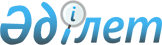 Железин ауданында 2015 жылға арналған қоғамдық жұмыстарды ұйымдастыру және қаржыландыру туралы
					
			Күшін жойған
			
			
		
					Павлодар облысы Железин аудандық әкімдігінің 2014 жылғы 31 желтоқсандағы № 463/1 қаулысы. Павлодар облысының Әділет департаментінде 2015 жылғы 02 ақпанда № 4289 болып тіркелді. Қолданылу мерзімінің аяқталуына байланысты күші жойылды (Павлодар облысы Железин аудандық әкімдігінің 2016 жылғы 19 қаңтардағы № 1-16/22 хаты)      Ескерту. Қолданылу мерзімінің аяқталуына байланысты күші жойылды (Павлодар облысы Железин аудандық әкімдігінің 19.01.2016 № 1-16/22 хаты).

      Қазақстан Республикасының 2001 жылғы 23 қаңтардағы "Халықты жұмыспен қамту туралы" Заңының 7-бабы 5) тармақшасына, 20-бабына, Қазақстан Республикасы Үкіметінің 2001 жылғы 19 маусымдағы "Қазақстан Республикасының 2001 жылғы 23 қаңтардағы "Халықты жұмыспен қамту туралы" Заңын іске асыру жөніндегі шаралар туралы" № 836 қаулысымен бекітілген қоғамдық жұмыстарды ұйымдастыру және қаржыландыру Ережесіне сәйкес, жұмыссыз азаматтар үшін қоғамдық жұмыстарды ұйымдастыру мақсатында, Железин ауданының әкімдігі ҚАУЛЫ ЕТЕДІ:

      1. 2015 жылы қоғамдық жұмыстар жүргізілетін Железин ауданы ұйымдарының тізбесі, қоғамдық жұмыстардың түрлерi, көлемi мен нақты жағдайлары, қатысушылардың еңбегіне төлем мөлшерi және оларды қаржыландыру көздері 1-қосымшаға сәйкес бекітілсін.

      2. Қоғамдық жұмыстарға сұраныс пен ұсыныс 2-қосымшаға сәйкес айқындалсын.

      3. "Железин ауданының жұмыспен қамту және әлеуметтік бағдарламалар бөлімі" осы қаулыдан туындайтын қажетті шараларды қабылдасын.

      4. Железин ауданы әкімдігінің 2014 жылғы 13 ақпандағы "Железин ауданында қоғамдық жұмыстарды ұйымдастыру туралы" № 70/2 қаулысының (Нормативтік құқықтық актілерді мемлекеттік тіркеу тізілімінде № 3723 тіркелген, 2014 жылғы 15 наурыздағы аудандық "Родные просторы" газетінде жарияланған, 2014 жылғы 15 наурыздағы аудандық "Туған өлке" газетінде жарияланған) күші жойылды деп танылсын.

      5. Осы қаулының орындалуын бақылау жетекшілік ететін аудан әкімінің орынбасарына жүктелсін.

      6. Осы қаулы алғаш рет ресми жарияланғаннан кейін күнтізбелік он күн өткен соң қолданысқа енгізіледі.

 Қоғамдық жұмыстар өткізілетін ұйымдардың тізбесі, қоғамдық
жұмыстардың түрлері, көлемі, қоғамдық жұмыстардың нақты жағдайлары,
қатысушылардың еңбегіне төлем мөлшері және оларды қаржыландыру көздері Қоғамдық жұмыстарға сұраныс пен ұсыныс
					© 2012. Қазақстан Республикасы Әділет министрлігінің «Қазақстан Республикасының Заңнама және құқықтық ақпарат институты» ШЖҚ РМК
				
      Аудан әкімі

К. Абушахманов
Железин ауданы әкімдігінің
2014 жылғы "31" желтоқсандағы
№ 463/1 қаулысына
1-қосымшар/қ №

Ұйымдардың тізбесі

Қоғамдық жұмыстардың түрлерi

Қоғамдық жұмыстардың көлемі мен нақты жағдайлары

Қоғамдық жұмыстардың көлемі мен нақты жағдайлары

Қатысушылардың еңбегіне төленетiн ақынын мөлшерi, қаржыландыру көзi

1

"Ақтау селолық округі әкімінің аппараты" мемлекеттік мекемесі

Аумақты экологиялық сауықтыру (көгалдандыру, тазарту, аумақты көркейту)

Ағаш отырғызу – 100 дана;

гүлзарларды орналастыру – 32 шаршы метр;

ескерткіштерді және обелискілерді көріктендіру (арнайы мамандықты қажет етпейді) – 5 дана;

қоқыстарды жүктеу – 40 тонна;

қоқыс шығаратын жерлерді жинау – 80 текше метр;

ағаштарды көктемгі өңдеу – 150 дана;

көшелерді санитарлық тазалау және көшелерді қардан тазалау – 11 көше;

үй-үйді аралау – 150 аулалар, үй шаруашылығы санағы және шаруашылық кітаптарындағы жазбаны нақтылау үшін;

8 сағаттық жұмыс күні, аптасына 5 күн.

Ағаш отырғызу – 100 дана;

гүлзарларды орналастыру – 32 шаршы метр;

ескерткіштерді және обелискілерді көріктендіру (арнайы мамандықты қажет етпейді) – 5 дана;

қоқыстарды жүктеу – 40 тонна;

қоқыс шығаратын жерлерді жинау – 80 текше метр;

ағаштарды көктемгі өңдеу – 150 дана;

көшелерді санитарлық тазалау және көшелерді қардан тазалау – 11 көше;

үй-үйді аралау – 150 аулалар, үй шаруашылығы санағы және шаруашылық кітаптарындағы жазбаны нақтылау үшін;

8 сағаттық жұмыс күні, аптасына 5 күн.

Ең төмен жалақының мөлшерi, аудандық бюджет

2

"Алакөл селолық округі әкімінің аппараты" мемлекеттік мекемесі

Аумақты экологиялық сауықтыру (көгалдандыру, тазарту, аумақты көркейту)

Ағаш отырғызу – 103 дана;

гүлзарларды орналастыру – 96 шаршы метр;

ескерткіштерді және обелискілерді көріктендіру (арнайы мамандықты қажет етпейді) – 2 дана;

қоқыстарды жүктеу – 43 тонна;

қоқыс шығаратын жерлерді жинау – 86 текше метр;

ағаштарды көктемгі өңдеу – 66 дана;

көшелерді санитарлық тазалау және көшелерді қардан тазалау – 7 көше;

үй-үйді аралау – 209 аулалар, үй шаруашылығы санағы және шаруашылық кітаптарындағы жазбаны нақтылау үшін;

8 сағаттық жұмыс күні, аптасына 5 күн.

Ағаш отырғызу – 103 дана;

гүлзарларды орналастыру – 96 шаршы метр;

ескерткіштерді және обелискілерді көріктендіру (арнайы мамандықты қажет етпейді) – 2 дана;

қоқыстарды жүктеу – 43 тонна;

қоқыс шығаратын жерлерді жинау – 86 текше метр;

ағаштарды көктемгі өңдеу – 66 дана;

көшелерді санитарлық тазалау және көшелерді қардан тазалау – 7 көше;

үй-үйді аралау – 209 аулалар, үй шаруашылығы санағы және шаруашылық кітаптарындағы жазбаны нақтылау үшін;

8 сағаттық жұмыс күні, аптасына 5 күн.

Ең төмен жалақының мөлшерi, аудандық бюджет

3

"Башмачин селолық округі әкімінің аппараты" мемлекеттік мекемесі

Аумақты экологиялық сауықтыру (көгалдандыру, тазарту, аумақты көркейту)

Ағаш отырғызу – 600 дана;

гүлзарларды орналастыру – 30 шаршы метр;

ескерткіштерді және обелискілерді көріктендіру (арнайы мамандықты қажет етпейді) – 6 дана;

қоқыстарды жүктеу – 100 тонна;

қоқыс шығаратын жерлерді жинау – 200 текше метр;

ағаштарды көктемгі өңдеу – 380 дана;

көшелерді санитарлық тазалау және көшелерді қардан тазалау – 25 көше;

үй-үйді аралау – 423 аулалар, үй шаруашылығы санағы және шаруашылық кітаптарындағы жазбаны нақтылау үшін;

8 сағаттық жұмыс күні, аптасына 5 күн.

Ағаш отырғызу – 600 дана;

гүлзарларды орналастыру – 30 шаршы метр;

ескерткіштерді және обелискілерді көріктендіру (арнайы мамандықты қажет етпейді) – 6 дана;

қоқыстарды жүктеу – 100 тонна;

қоқыс шығаратын жерлерді жинау – 200 текше метр;

ағаштарды көктемгі өңдеу – 380 дана;

көшелерді санитарлық тазалау және көшелерді қардан тазалау – 25 көше;

үй-үйді аралау – 423 аулалар, үй шаруашылығы санағы және шаруашылық кітаптарындағы жазбаны нақтылау үшін;

8 сағаттық жұмыс күні, аптасына 5 күн.

Ең төмен жалақының мөлшерi, аудандық бюджет

4

"Веселорощин селолық округі әкімінің аппараты" мемлекеттік мекемесі

Аумақты экологиялық сауықтыру (көгалдандыру, тазарту, аумақты көркейту)

Ағаш отырғызу – 500 дана;

гүлзарларды орналастыру – 120 шаршы метр;

ескерткіштерді көріктендіру (арнайы мамандықты қажет етпейді) – 3 дана;

қоқыстарды жүктеу – 300 тонна;

қоқыс шығаратын жерлерді жинау – 600 текше метр;

ағаштарды көктемгі өңдеу – 150 дана;

көшелерді санитарлық тазалау және көшелерді қардан тазалау – 17 көше;

үй-үйді аралау – 307 аулалар, үй шаруашылығы санағы және шаруашылық кітаптарындағы жазбаны нақтылау үшін;

8 сағаттық жұмыс күні, аптасына 5 күн.

Ағаш отырғызу – 500 дана;

гүлзарларды орналастыру – 120 шаршы метр;

ескерткіштерді көріктендіру (арнайы мамандықты қажет етпейді) – 3 дана;

қоқыстарды жүктеу – 300 тонна;

қоқыс шығаратын жерлерді жинау – 600 текше метр;

ағаштарды көктемгі өңдеу – 150 дана;

көшелерді санитарлық тазалау және көшелерді қардан тазалау – 17 көше;

үй-үйді аралау – 307 аулалар, үй шаруашылығы санағы және шаруашылық кітаптарындағы жазбаны нақтылау үшін;

8 сағаттық жұмыс күні, аптасына 5 күн.

Ең төмен жалақының мөлшерi, аудандық бюджет

5

"Еңбекші селолық округі әкімінің аппараты" мемлекеттік мекемесі

Аумақты экологиялық сауықтыру (көгалдандыру, тазарту, аумақты көркейту)

Ағаш отырғызу – 200 дана;

гүлзарларды орналастыру – 250 шаршы метр;

ескерткіштерді және обелискілерді көріктендіру (арнайы мамандықты қажет етпейді) – 2 дана;

қоқыстарды жүктеу – 400 тонна;

қоқыс шығаратын жерлерді жинау – 800 текше метр;

ағаштарды көктемгі өңдеу – 400 дана;

көшелерді санитарлық тазалау және көшелерді қардан тазалау – 18 көше;

үй-үйді аралау – 250 аулалар, үй шаруашылығы санағы және шаруашылық кітаптарындағы жазбаны нақтылау үшін;

8 сағаттық жұмыс күні, аптасына 5 күн.

Ағаш отырғызу – 200 дана;

гүлзарларды орналастыру – 250 шаршы метр;

ескерткіштерді және обелискілерді көріктендіру (арнайы мамандықты қажет етпейді) – 2 дана;

қоқыстарды жүктеу – 400 тонна;

қоқыс шығаратын жерлерді жинау – 800 текше метр;

ағаштарды көктемгі өңдеу – 400 дана;

көшелерді санитарлық тазалау және көшелерді қардан тазалау – 18 көше;

үй-үйді аралау – 250 аулалар, үй шаруашылығы санағы және шаруашылық кітаптарындағы жазбаны нақтылау үшін;

8 сағаттық жұмыс күні, аптасына 5 күн.

Ең төмен жалақының мөлшерi, аудандық бюджет

6

"Железин селолық округі әкімінің аппараты" мемлекеттік мекемесі

Аумақты экологиялық сауықтыру (көгалдандыру, тазарту, аумақты көркейту)

Ағаш отырғызу – 3000 дана;

гүлзарларды орналастыру – 3250 шаршы метр;

ескерткіштерді және обелискілерді көріктендіру (арнайы мамандықты қажет етпейді) - 6 дана;

қоқыстарды жүктеу – 15000 тонна;

қоқыс шығаратын жерлерді жинау – 30000 текше метр;

ағаштарды көктемгі өңдеу – 200 дана;

көшелерді санитарлық тазалау және көшелерді қардан тазалау – 76 көше;

үй-үйді аралау – 2023 аулалар, үй шаруашылығы санағы және шаруашылық кітаптарындағы жазбаны нақтылау үшін;

8 сағаттық жұмыс күні, аптасына 5 күн.

Ағаш отырғызу – 3000 дана;

гүлзарларды орналастыру – 3250 шаршы метр;

ескерткіштерді және обелискілерді көріктендіру (арнайы мамандықты қажет етпейді) - 6 дана;

қоқыстарды жүктеу – 15000 тонна;

қоқыс шығаратын жерлерді жинау – 30000 текше метр;

ағаштарды көктемгі өңдеу – 200 дана;

көшелерді санитарлық тазалау және көшелерді қардан тазалау – 76 көше;

үй-үйді аралау – 2023 аулалар, үй шаруашылығы санағы және шаруашылық кітаптарындағы жазбаны нақтылау үшін;

8 сағаттық жұмыс күні, аптасына 5 күн.

Ең төмен жалақының мөлшерi, аудандық бюджет

7

"Қазақстан селолық округі әкімінің аппараты" мемлекеттік мекемесі

Аумақты экологиялық сауықтыру (көгалдандыру, тазарту, аумақты көркейту)

Ағаш отырғызу – 50 дана;

гүлзарларды орналастыру – 30 шаршы метр;

ескерткіштерді көріктендіру (арнайы мамандықты қажет етпейді) – 4 дана;

қоқыстарды жүктеу – 20 тонна;

қоқыс шығаратын жерлерді жинау – 40 текше метр;

ағаштарды көктемгі өңдеу – 150 дана;

көшелерді санитарлық тазалау және көшелерді қардан тазалау – 15 көше;

үй-үйді аралау – 382 аулалар, үй шаруашылығы санағы және шаруашылық кітаптарындағы жазбаны нақтылау үшін;

8 сағаттық жұмыс күні, аптасына 5 күн.

Ағаш отырғызу – 50 дана;

гүлзарларды орналастыру – 30 шаршы метр;

ескерткіштерді көріктендіру (арнайы мамандықты қажет етпейді) – 4 дана;

қоқыстарды жүктеу – 20 тонна;

қоқыс шығаратын жерлерді жинау – 40 текше метр;

ағаштарды көктемгі өңдеу – 150 дана;

көшелерді санитарлық тазалау және көшелерді қардан тазалау – 15 көше;

үй-үйді аралау – 382 аулалар, үй шаруашылығы санағы және шаруашылық кітаптарындағы жазбаны нақтылау үшін;

8 сағаттық жұмыс күні, аптасына 5 күн.

Ең төмен жалақының мөлшерi, аудандық бюджет

8

"Лесной селолық округі әкімінің аппараты" мемлекеттік мекемесі

Аумақты экологиялық сауықтыру (көгалдандыру, тазарту, аумақты көркейту)

Ағаш отырғызу – 150 дана;

гүлзарларды орналастыру – 210 шаршы метр;

обелискілерді көріктендіру (арнайы мамандықты қажет етпейді) – 1 дана;

қоқыстарды жүктеу – 50 тонна;

қоқыс шығаратын жерлерді жинау – 100 текше метр;

ағаштарды көктемгі өңдеу – 300 дана;

көшелерді санитарлық тазалау және көшелерді қардан тазалау – 20 көше;

үй-үйді аралау – 232 аулалар, үй шаруашылығы санағы және шаруашылық кітаптарындағы жазбаны нақтылау үшін;

8 сағаттық жұмыс күні, аптасына 5 күн.

Ағаш отырғызу – 150 дана;

гүлзарларды орналастыру – 210 шаршы метр;

обелискілерді көріктендіру (арнайы мамандықты қажет етпейді) – 1 дана;

қоқыстарды жүктеу – 50 тонна;

қоқыс шығаратын жерлерді жинау – 100 текше метр;

ағаштарды көктемгі өңдеу – 300 дана;

көшелерді санитарлық тазалау және көшелерді қардан тазалау – 20 көше;

үй-үйді аралау – 232 аулалар, үй шаруашылығы санағы және шаруашылық кітаптарындағы жазбаны нақтылау үшін;

8 сағаттық жұмыс күні, аптасына 5 күн.

Ең төмен жалақының мөлшерi, аудандық бюджет

9

"Михайлов селолық округі әкімінің аппараты" мемлекеттік мекемесі

Аумақты экологиялық сауықтыру (көгалдандыру, тазарту, аумақты көркейту)

Ағаш отырғызу – 70 дана;

гүлзарларды орналастыру – 200 шаршы метр;

ескерткіштерді және обелискілерді көріктендіру (арнайы мамандықты қажет етпейді) – 3 дана;

қоқыстарды жүктеу – 300 тонна;

қоқыс шығаратын жерлерді жинау – 600 текше метр;

ағаштарды көктемгі өңдеу – 100 дана;

көшелерді санитарлық тазалау және көшелерді қардан тазалау – 7 көше;

үй-үйді аралау – 771 аулалар, үй шаруашылығы санағы және шаруашылық кітаптарындағы жазбаны нақтылау үшін;

8 сағаттық жұмыс күні, аптасына 5 күн.

Ағаш отырғызу – 70 дана;

гүлзарларды орналастыру – 200 шаршы метр;

ескерткіштерді және обелискілерді көріктендіру (арнайы мамандықты қажет етпейді) – 3 дана;

қоқыстарды жүктеу – 300 тонна;

қоқыс шығаратын жерлерді жинау – 600 текше метр;

ағаштарды көктемгі өңдеу – 100 дана;

көшелерді санитарлық тазалау және көшелерді қардан тазалау – 7 көше;

үй-үйді аралау – 771 аулалар, үй шаруашылығы санағы және шаруашылық кітаптарындағы жазбаны нақтылау үшін;

8 сағаттық жұмыс күні, аптасына 5 күн.

Ең төмен жалақының мөлшерi, аудандық бюджет

10

"Новомир селолық округі әкімінің аппараты" мемлекеттік мекемесі

Аумақты экологиялық сауықтыру (көгалдандыру, тазарту, аумақты көркейту)

Ағаш отырғызу – 100 дана;

гүлзарларды орналастыру – 150 шаршы метр;

ескерткіштерді көріктендіру (арнайы мамандықты қажет етпейді) – 1 дана;

қоқыстарды жүктеу – 450 тонна;

қоқыс шығаратын жерлерді жинау – 900 текше метр;

ағаштарды көктемгі өңдеу – 70 дана;

көшелерді санитарлық тазалау және көшелерді қардан тазалау – 8 көше;

үй-үйді аралау – 143 аулалар, үй шаруашылығы санағы және шаруашылық кітаптарындағы жазбаны нақтылау үшін;

8 сағаттық жұмыс күні, аптасына 5 күн.

Ағаш отырғызу – 100 дана;

гүлзарларды орналастыру – 150 шаршы метр;

ескерткіштерді көріктендіру (арнайы мамандықты қажет етпейді) – 1 дана;

қоқыстарды жүктеу – 450 тонна;

қоқыс шығаратын жерлерді жинау – 900 текше метр;

ағаштарды көктемгі өңдеу – 70 дана;

көшелерді санитарлық тазалау және көшелерді қардан тазалау – 8 көше;

үй-үйді аралау – 143 аулалар, үй шаруашылығы санағы және шаруашылық кітаптарындағы жазбаны нақтылау үшін;

8 сағаттық жұмыс күні, аптасына 5 күн.

Ең төмен жалақының мөлшерi, аудандық бюджет

11

"Озерный селолық округі әкімінің аппараты" мемлекеттік мекемесі

Аумақты экологиялық сауықтыру (көгалдандыру, тазарту, аумақты көркейту)

Ағаш отырғызу – 150 дана;

гүлзарларды орналастыру – 13 шаршы метр;

ескерткіштерді көріктендіру (арнайы мамандықты қажет етпейді) – 1 дана;

қоқыстарды жүктеу – 30 тонна;

қоқыс шығаратын жерлерді жинау – 60 текше метр;

ағаштарды көктемгі өңдеу – 80 дана;

көшелерді санитарлық тазалау және көшелерді қардан тазалау – 15 көше;

үй-үйді аралау – 92 аула, үй шаруашылығы санағы және шаруашылық кітаптарындағы жазбаны нақтылау үшін;

8 сағаттық жұмыс күні, аптасына 5 күн.

Ағаш отырғызу – 150 дана;

гүлзарларды орналастыру – 13 шаршы метр;

ескерткіштерді көріктендіру (арнайы мамандықты қажет етпейді) – 1 дана;

қоқыстарды жүктеу – 30 тонна;

қоқыс шығаратын жерлерді жинау – 60 текше метр;

ағаштарды көктемгі өңдеу – 80 дана;

көшелерді санитарлық тазалау және көшелерді қардан тазалау – 15 көше;

үй-үйді аралау – 92 аула, үй шаруашылығы санағы және шаруашылық кітаптарындағы жазбаны нақтылау үшін;

8 сағаттық жұмыс күні, аптасына 5 күн.

Ең төмен жалақының мөлшерi, аудандық бюджет

12

"Прииртышск селолық округі әкімінің аппараты" мемлекеттік мекемесі

Аумақты экологиялық сауықтыру (көгалдандыру, тазарту, аумақты көркейту)

Ағаш отырғызу – 80 дана;

гүлзарларды орналастыру – 250 шаршы метр;

ескерткіштерді көріктендіру (арнайы мамандықты қажет етпейді) – 5 дана;

қоқыстарды жүктеу – 6,5 тонна;

қоқыс шығаратын жерлерді жинау – 10000 текше метр;

ағаштарды көктемгі өңдеу – 320 дана;

көшелерді санитарлық тазалау және көшелерді қардан тазалау – 10 көше;

үй-үйді аралау – 381 аулалар, үй шаруашылығы санағы және шаруашылық кітаптарындағы жазбаны нақтылау үшін;

8 сағаттық жұмыс күні, аптасына 5 күн.

Ағаш отырғызу – 80 дана;

гүлзарларды орналастыру – 250 шаршы метр;

ескерткіштерді көріктендіру (арнайы мамандықты қажет етпейді) – 5 дана;

қоқыстарды жүктеу – 6,5 тонна;

қоқыс шығаратын жерлерді жинау – 10000 текше метр;

ағаштарды көктемгі өңдеу – 320 дана;

көшелерді санитарлық тазалау және көшелерді қардан тазалау – 10 көше;

үй-үйді аралау – 381 аулалар, үй шаруашылығы санағы және шаруашылық кітаптарындағы жазбаны нақтылау үшін;

8 сағаттық жұмыс күні, аптасына 5 күн.

Ең төмен жалақының мөлшерi, аудандық бюджет

Железин ауданы әкімдігінің

2014 жылғы "31" желтоқсандағы

№ 463/1 қаулысына

2-қосымша

Железин ауданы әкімдігінің

2014 жылғы "31" желтоқсандағы

№ 463/1 қаулысына

2-қосымша

Железин ауданы әкімдігінің

2014 жылғы "31" желтоқсандағы

№ 463/1 қаулысына

2-қосымша

р/қ №

Ұйымдардың тізбесі

Сұраныс (адам)

Ұсыныс (адам)

1

"Ақтау селолық округі әкімінің аппараты" мемлекеттік мекемесі

8

8

2

"Алакөл селолық округі әкімінің аппараты" мемлекеттік мекемесі

12

12

3

"Башмачин селолық округі әкімінің аппараты" мемлекеттік мекемесі

10

10

4

"Веселорощин селолық округі әкімінің аппараты" мемлекеттік мекемесі

10

10

5

"Еңбекші селолық округі әкімінің аппараты" мемлекеттік мекемесі

10

10

6

"Железин селолық округі әкімінің аппараты" мемлекеттік мекемесі

84

84

7

"Қазақстан селолық округі әкімінің аппараты" мемлекеттік мекемесі

8

8

8

"Лесной селолық округі әкімінің аппараты" мемлекеттік мекемесі

8

8

9

"Михайлов селолық округі әкімінің аппараты" мемлекеттік мекемесі

15

15

10

"Новомир селолық округі әкімінің аппараты" мемлекеттік мекемесі

7

7

11

"Озерный селолық округі әкімінің аппараты" мемлекеттік мекемесі

5

5

12

"Прииртышск селолық округі әкімінің аппараты" мемлекеттік мекемесі

13

13

